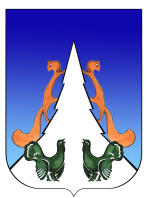 Ханты-Мансийский автономный округ – ЮграСоветский районгородское поселение АгиришА Д М И Н И С Т Р А Ц И Я628245, Ханты-Мансийский автономный округ-Югра, телефон:(34675) 41233Тюменской области, Советский районп. Агириш ул. Винницкая 16факс: (34675) 41233 						эл.адрес: agirish@sovrnhmao.ruПОСТАНОВЛЕНИЕ«14» декабря 2023                                                                                                                            № 321О признании утратившими силу постановлений администрации городского поселения Агириш от 10.02.2015 № 07; от 10.10.2017№ 170;от 02.04.2020 № 78; от 02.03.2021 № 45.В соответствии с Федеральным законом от 06.10.2003 № 131-ФЗ "Об общих принципах организации местного самоуправления в Российской Федерации», Уставом городского поселения Агириш, постановляю:Признать утратившими силу:Постановление администрации городского поселения Агириш  от 10.02.2015 № 07 «О перечне муниципальных должностей, должностей муниципальной службы администрации городско поселения Агириш, при назначении на которые граждане и при замещении которых муниципальные служащие, лица, замещающие муниципальные должности, обязаны  предоставлять сведения о своих доходах, расходах, об имуществе и обязательствах имущественного характера своих супруги (супруга) и несовершеннолетних детей»;Постановление администрации городского поселения Агириш от 10.10.2017                № 170 «О внесении изменений в постановление администрации городского поселения Агириш от 10.02.2015 № 07 «О перечне муниципальных должностей, должностей муниципальной службы в администрации городского поселения Агириш, при назначении на которые граждане и при замещении которых муниципальные служащие, лица, замещающие муниципальные должности обязаны предоставлять сведения о своих доходах, расходах, об имуществе и обязательствах имущественного характера, а также сведения о доходах, расходах, об имуществе и обязательствах имущественного характера своих супруги (супруга) и несовершеннолетних детей»;Постановление администрации городского поселения Агириш от 02.04.2020 № 78 «О внесении изменений в постановление администрации городского поселения Агириш от 10.02.2015 № 07 «О перечне муниципальных должностей, должностей муниципальной службы в администрации городского поселения Агириш, при назначении на которые граждане и при замещении которых муниципальные служащие, лица, замещающие муниципальные должности обязаны предоставлять сведения о своих доходах, расходах, об имуществе и обязательствах имущественного характера, а также сведения о доходах, расходах, об имуществе и обязательствах имущественного характера своих супруги (супруга) и несовершеннолетних детей»;Постановление администрации городского поселения Агириш от 02.03.2021 № 45 «О внесении изменений в постановление администрации городского поселения Агириш от 10.02.2015 № 07 «О перечне муниципальных должностей, должностей муниципальной службы в администрации городского поселения Агириш, при назначении на которые граждане и при замещении которых муниципальные служащие, лица, замещающие муниципальные должности обязаны предоставлять сведения о своих доходах, расходах, об имуществе и обязательствах имущественного характера, а также сведения о доходах, расходах, об имуществе и обязательствах имущественного характера своих супруги (супруга) и несовершеннолетних детей»;Опубликовать настоящее постановление в бюллетене «Вестник городского поселения Агириш» и разместить на официальном сайте городского поселения Агириш.Настоящее постановление вступает в силу с момента его подписания.Глава городского поселения Агириш                                                            И.В. Ермолаева